Комісія «Спорту та відпочинку»:-планує, проводить та бере активну участь у масових спортивно-оздоровчих та туристсько-краєзнавчих заходах    різного рівня, спортивних святах;-здійснює санітарно-освітню роботу серед учнів, проводить бесіди, дискусії, анкетування;-пропагує здоровий спосіб життя.Голова:Винник Владислав-8-А клас.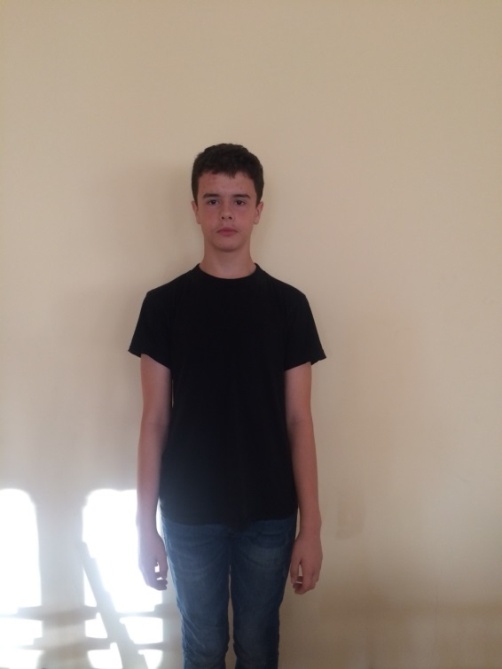 Члени:1.Гах Захар-8-А клас.2.Гаймус Мар'ян-9-А клас.3.Денега Василь-6-В клас.      4.Семак Євгенія -8-Б клас.      5.Плотнікова Юля-8-Б клас.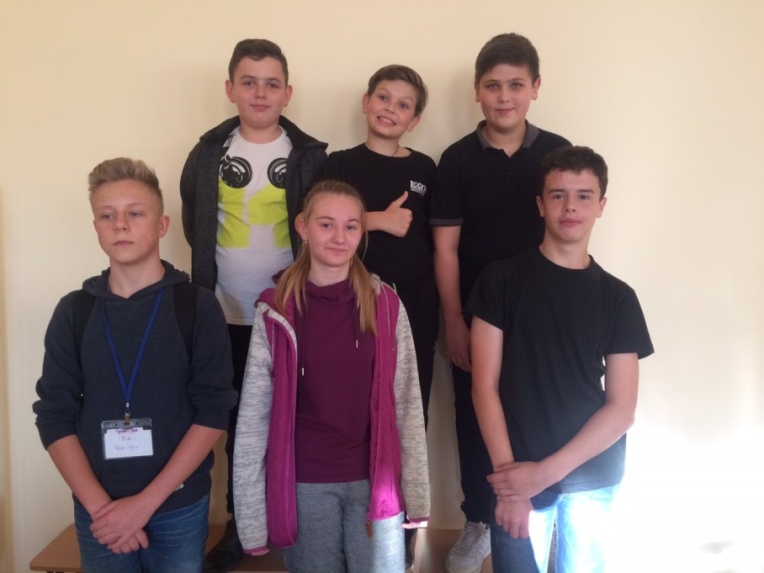 